               Esperienza lavorativa Curriculum Vitae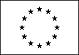 Informazioni personaliNomeCognomeFRANCESCAMANNOIndirizzoTelefonoE- mailVIA ZUCCALA’, 553274763399framanno98@gmail.comNazionalitàItalianaData di nascitaLuogo di nascita11/07/1998Nardò (LECCE)  DataNome dell’azienda e cittàSettore di attivitàPosizione lavorativaMansioni principali  DataNome dell’azienda e cittàSettore di attivitàPosizione lavorativaMansioni principaliGiugno 2020 – in corsoC’è pizza per teRistorazioneCassieraGestione delle ordinazioni2015 – 2016Camera CafèRistorazioneCamerieraGestione delle ordinazioni, servizio al tavolo, puliziaIstruzione e formazione                                           DataTitolo della qualifica rilasciata                                           DataTitolo della qualifica rilasciata                                           DataTitolo della qualifica rilasciata                                           DataTitolo della qualifica rilasciata2017Diploma di maturità classicaFrequenta la facoltà di giurisprudenza presso l’Università del Salento